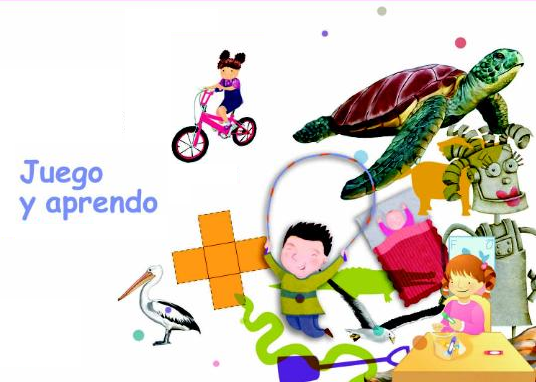 ¿Quién es?Instrucciones de montaje:1. Recortar las figuras de las paginas 1-2-3 del documento anexo en pdf.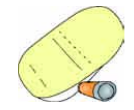 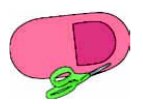 2. Hacer las ranuras del óvalo 1, para insertar los accesorios y para que el niño introduzca la mano.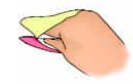 3. Pegar los óvalos 1 y 2 por las caras blancas, cuidando que sólo queden unidas en el contorno.4.  Doblar a la mitad, cuidando que la ranura para la mano quede hacia afuera.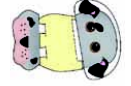 5. Introducir en el personaje deseado (mono, pato, león, perro o gato) los accesorios (hocico y cabeza), donde   le corresponda.Sugerencias:Representar al animal, considerando el sonido que emite, sus movimientos  y características.Personificar animales mediante pequeños diálogos en claseExpresar de manera libre ideas, sentimientos y pensamientos.Narrar sucesos.Representar obras teatrales en las cuales los personajes sean los títeres.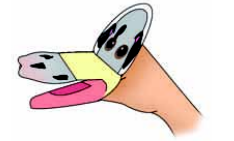 Investigar acerca de la vida y el cuidado que requieren los animales representados en los títeres.FICHAS DE TRABAJO EN EL ANEXO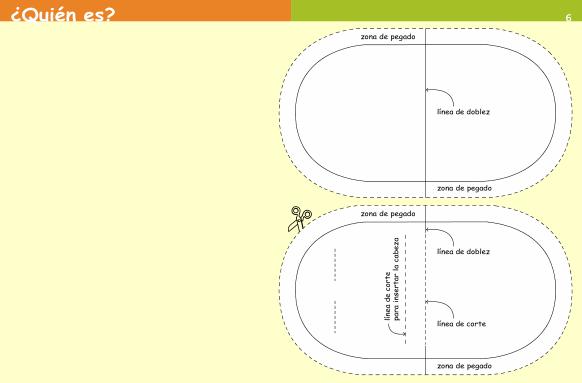 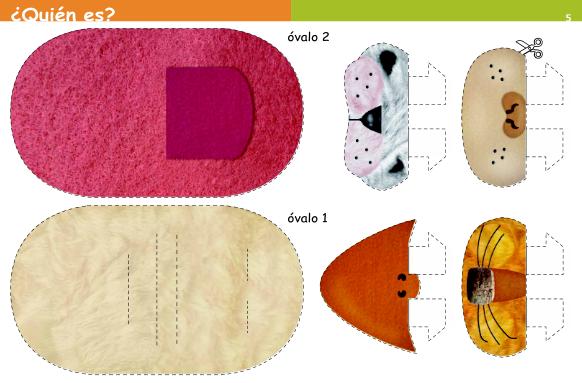 Z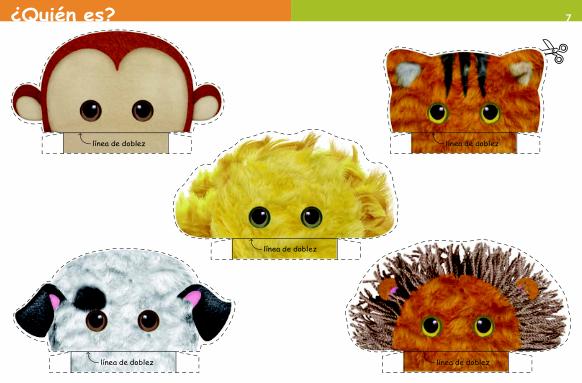 